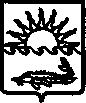 УПРАВЛЕНИЕ ОБРАЗОВАНИЯАДМИНИСТРАЦИИ МУНИЦИПАЛЬНОГО ОБРАЗОВАНИЯ 
ПРИМОРСКО-АХТАРСКИЙ РАЙОНП Р И К А Зот  09.01.2017г.                                                                                                                          № 9г. Приморско-АхтарскОб утверждении сетевого графика реализации ПНПОВ целях обеспечения реализации приоритетного национального проекта «Образование» в муниципальном образовании Приморско-Ахтарский район в 2017 г. п р и к а з ы в а ю:1. Утвердить сетевой график реализации мероприятий приоритетного национального проекта «Образование» в МО Приморско-Ахтарский район в 2017 г. (Приложение).2. Ответственность за исполнение сетевого графика реализации ПНПО в 2017 г. возложить на заместителя начальника управления образования, начальника отдела учебно-воспитательной работы  С.С. Гагину.3. Контроль за исполнением приказа оставляю за собой.Начальник     управления образования                                       В.А. ЯсиновскаяГагина С.С.3-33-56                                                                                                                                                                                ПРИЛОЖЕНИЕ № 1                                                                                                                                                                                    УТВЕРЖДЕН                                                                                                                                                               управлением образования                                                                                                                                        администрации  муниципального образования                                                                                                                                                          Приморско-Ахтарский район                                                                                                                                                         от  09.01.2017г. № 9СЕТЕВОЙ ГРАФИКреализации мероприятий приоритетного национального проекта «Образование»в 2017 году в муниципальном образовании  Приморско-Ахтарский район         Начальник  управления образования                                                                                                        В.А. Ясиновская№п/пНаименование мероприятияОтветственный исполнительКонтрольный показательПлановое началоПлановое началоПлановоеокончание1. Развитие дистанционного образования детей-инвалидов1. Развитие дистанционного образования детей-инвалидов1. Развитие дистанционного образования детей-инвалидов1. Развитие дистанционного образования детей-инвалидов1. Развитие дистанционного образования детей-инвалидов1. Развитие дистанционного образования детей-инвалидов1. Развитие дистанционного образования детей-инвалидов1.1Представление отчёта о выполнении обязательств по организации дистанционного образованияУправление образования администрации МО Приморско-Ахтарский район,ЦДО МАОУ СОШ № 18 Отчёты о выполнении обязательств (по четвертям учебного года) 30 декабря        2016г.  20 марта       2017г.    25мая      2017 г. 30 декабря        2016г.  20 марта       2017г.    25мая      2017 г.  12 января       2017г.    26 марта2017г.31 мая 2017г.1.2Представление итогового отчёта о выполнении мероприятий по развитию дистанционного образования детей-инвалидов Управление образования администрации МО Приморско-Ахтарский район,ЦДО МАОУ СОШ № 18Итоговый отчёт(на конец учебного года)25мая2017г. 25мая2017г. 30 мая2017г. 2. Государственная поддержка талантливой молодёжи2. Государственная поддержка талантливой молодёжи2. Государственная поддержка талантливой молодёжи2. Государственная поддержка талантливой молодёжи2. Государственная поддержка талантливой молодёжи2. Государственная поддержка талантливой молодёжи2. Государственная поддержка талантливой молодёжи2.1Участие в региональных олимпиадах и иных конкурсных мероприятиях, по итогам которой присуждаются премии для поддержки талантливой молодёжи  Управление образования администрации МО Приморско-Ахтарский районПриказ управления образования13 января2017г. 13 января2017г. 10 июля2017г.3. Денежное вознаграждение за классное руководство3. Денежное вознаграждение за классное руководство3. Денежное вознаграждение за классное руководство3. Денежное вознаграждение за классное руководство3. Денежное вознаграждение за классное руководство3. Денежное вознаграждение за классное руководство3. Денежное вознаграждение за классное руководство3.1Ежемесячная выплата денежного вознаграждения классным руководителям.Управление образования администрации МО Приморско-Ахтарский районОтчеты о выпла-те вознагражде-ния классным руководителям1 января2017г. 1 января2017г. 31 декабря2017г. 3.2Представление годового отчёта о расходовании средств из федерального бюджета на выплату вознаграждения за выполнение функций классного руководства педагогическим работникам  государственных образовательных учреждений Краснодарского края и муниципальных образовательных учрежде-ний.Управление образования администрации МО Приморско-Ахтарский районГодовой отчётЕжегодно до 10-го числа месяца, следующего за отчётным периодомЕжегодно до 10-го числа месяца, следующего за отчётным периодом11 января2018г. 4. Поощрение лучших учителей4. Поощрение лучших учителей4. Поощрение лучших учителей4. Поощрение лучших учителей4. Поощрение лучших учителей4. Поощрение лучших учителей4. Поощрение лучших учителей4.1Информирование учительской обществен-ности об условиях участия в конкурсном отборе на получение денежного поощрения  лучших учителей. Управление образования администрации МО Приморско-Ахтарский районИнформация на сайте управления образования.Информация на сайте управления образования.01 февраля2017г. 01 марта2017г.4.2Формирование конкурсной документации и подачи заявок.Общественные органы общеобразовательных учрежденийИнформационная карта участников о профессиональных достиженияхИнформационная карта участников о профессиональных достижениях01 марта2017г. 1 апреля2017г. 4.3Участие в краевом этапе конкурса (Очном и заочном)Общественные органы общеобразовательных учреждений, муниципальная служба района, участники конкурсаИнформационная карта участников о профессиональных достижениях, представление опытаИнформационная карта участников о профессиональных достижениях, представление опыта1 апреля 2017г. 5 мая 2017г. 4.4Участие в экспертизе краевых конкурсных материаловЧлены краевой экспертной конкурсной комиссии от Приморско-Ахтарского районаПриказ о назначении, командированииПриказ о назначении, командировании5 мая 2017г.20 мая 2017г.5. Организационная и информационная поддержка приоритетного национального проекта «Образование»5. Организационная и информационная поддержка приоритетного национального проекта «Образование»5. Организационная и информационная поддержка приоритетного национального проекта «Образование»5. Организационная и информационная поддержка приоритетного национального проекта «Образование»5. Организационная и информационная поддержка приоритетного национального проекта «Образование»5. Организационная и информационная поддержка приоритетного национального проекта «Образование»5. Организационная и информационная поддержка приоритетного национального проекта «Образование»5.1Проведение муниципальных совещаний и семинаров по реализации мероприятий приоритетного национального проекта.Управление образования администрации МО Приморско-Ахтарский районРешения (поруче-ния) краевых совещаний и семинаров.12 января 2017г. 12 января 2017г. 31 декабря 2017г. 